Тема: «Создание условий  на уроках музыки для формирования   образного мышления обучающихся  через интеграцию искусств».        Живопись даёт образ и мысль, и нужно создатьв своём воображении настроение. Поэзия словадаёт мысль, и по ней нужно создать образ инастроение, а музыка даёт настроение, и по нём                               надобно воссоздать мысль и образ.Н. Римский-КорсаковОбоснование выбранной темы.Музыка в общеобразовательной школе — «…это не только отдельная учебная дисциплина и составляющая уроков эстетического цикла, не только предмет внеклассных, факультативных занятий и форма эстетических  школьных праздников и развлекательных мероприятий, но это и одухотворяющий компонент всей учебной школьной деятельности, который может быть использован буквально в любом школьном уроке». Большую роль при этом играет целостность восприятия «музыкального мира». Формирование у учащихся целостной картины этого мира невозможно без интеграции как ведущей идеи в реализации содержания образования.Меняются цели и задачи, стоящие перед современным образованием, акцент переносится с «усвоения знаний» на формирование «компетентности». Можно соглашаться с запросами общества, предъявляемыми к образованию, или нет, но адаптировать методические приемы и средства к современному образовательному процессу необходимо, потому как методика, как и общество в целом, развивается спиралеобразно, улучшая и модернизируя «хорошо работающие старые» и  разрабатывая и апробируя новые методические приемы. Наиболее перспективные образовательные технологии должны включать в себя такую деятельность педагога, которая целостна по своей природе, последовательна в наборе действий, а необходимый результат этой деятельности должен иметь прогнозируемый характер на уроках музыки в основной школе  рекомендуется использовать новые технологии.Акцент в своей профессиональной деятельности  делаю на формирование образного мышления у обучающихся через интеграцию музыки с другими предметами, а именно с изобразительным искусством, литературой.Школа - это главное звено в познании культуры, интеллектуальных и духовных достижений народа. Нас, современных педагогов на данном этапе волнует недостаточное внимание к духовно - нравственному воспитанию детей. Предметы гуманитарно - эстетического цикла должны стать курсами именно искусства, развития художественного мышления и творчества. Интегративное обучение является одновременно и целью, и средством обучения. Технология ассоциативно-образное мышление школьников базируются на интеграции музыки с другими видами искусства - литературой, изобразительным искусством.Внедрение интеграции в практику способствует решению комплекса задач: дидактических, методических, воспитательных. Интегрированная деятельность делает педагогический процесс направленным на формирование общей культуры, социализации, мотивации учебной деятельности  и т.д.Влияние музыки на эмоциональное состояние человека давно закрепило первые позиции среди других видов искусств. По мнению В.А. Сухомлинского: «Музыка является самым чудодейственным, самым тонким средством привлечения к добру, красоте, человечности. Чувство красоты музыкальной мелодии открывает перед ребенком собственную красоту – маленький человек осознает свое достоинство…».Интеграция – это система, предполагающая объединение, соединение, сближение учебного материала отдельных родственных предметов в единое целое.Как цель обучения интеграция помогает школьникам целостно воспринимать мир, познавать красоту окружающей действительности во всем ее разнообразии через звук и цвет.Интеграция как средство обучения учащихся способствует приобретению новых знаний, представлений на стыке традиционных предметных знаний.Интеграция имеет следующие преимущества для учащихся: формирует познавательный интерес, способствует созданию целостной картины музыкального мира, позволяет систематизировать музыкальные знания, способствует развитию музыкальных умений и навыков, развитию эстетического восприятия, воображения, внимания, музыкальной памяти, мышления учащихся.Невозможно  усваивать школьную программу без воображения? Воображение - это важнейшая сторона нашей жизни. Если бы человечество не обладало фантазией, оно лишилось бы почти всех научных открытий и произведений искусства. Ведь если  лишить человека фантазии и прогресс остановится!  Воображение развивается  особенно интенсивно в возрасте от 5 до 15 лет. И если в этот период воображение специально не развивать, в последующем наступает быстрое снижение активности этой функции. Вместе с уменьшением способности фантазировать у человека обедняется личность, снижаются возможности творческого мышления, гаснет интерес к искусству и науке.Миссия учителя музыки заключается не в том, чтобы сводить проблемы музыкального воспитания и образования к формальной информации, а в том, чтобы средствами искусства учить детей мыслить, чувствовать, сопереживать, чтобы в конечном итоге у них развивался не только интеллект, но и душа. Учитель должен ориентировать школьников в мире музыки, прививать им вкус и приобщить средствами искусства к высшим духовным ценностям, частое повторение которых должно восприниматься как истина, указывающая путь через чувства прекрасного в искусстве к любви, состраданию, милосердию, высоким поступкам. Духовно-нравственные понятия, которые несет высокое искусство, должны прорасти в житейские привычки и стать личными для каждого школьника. Учить применять знания в конкретной жизненной ситуации, погружая их в трудности реальной жизни, оценивать явления в жизни и в искусстве на основе духовно-нравственных критериев.Интеграция предметов эстетического цикла позволяет достичь взаимосвязи: человек – общество – природа, затрагивая нравственно-этическую сторону этой связи. Есть пути, которые возникают естественным образом. Это касается объединения таких курсов, как изобразительное искусство и художественный труд, изобразительное искусство и литература, изобразительное искусство и музыка, которые просто дополняют друг друга. Лирические картины Шишкина и Левитана лучше воспринимаются под музыку Чайковского,  Прокофьева открывая раздолье, мощь, величавость Руси. Художественные произведения Айвазовского дополняет музыка Шостаковича и Бетховена, которая позволяет ощутить всю глубину  трагизма людей, терпящих крушение, и всю силу стихии, разметавшей в щепки корабль. А интеграция музыки и изобразительного искусства позволяет учащимся на уроке не только слушать, развивать воображение и чувства, но и самим заниматься творчеством.Следует обратить внимание на то, что, авторы многих программ и методик по музыке (Д. Б. Кабалевский, Л. В. Школяр, Е. Д. Критская, В. Коэн, С. Ригиной, Т. Тютюнниковой, В. В. Алеева и др.) опираются на ассоциативность музыки. Образовательная программа по музыке под руководством  Е.Д.Критской предполагает интеграцию музыки с другими предметами (исходя из тематики) во всех классах. Когда только по программе Д. Б. Кабалевского только во 2-м классе  (частично, 10%) и в 5-м классе (100%), в то время как на остальных параллелях интеграция программой  предусмотрена, но частично.Проблема Для формирования образного мышления обучающихся необходим системный подход в организации и проведении интегрированных занятий на всех параллелях. На мой взгляд данная проблема имеет место быть в преподавании музыки и каждый педагог своими силами старается решить эту проблему. Актуальность Актуальность проблемы межпредметных связей в обучении обусловлена объективными процессами в современном мире. Изменение социальной, политической ситуации в стране, открытость общества процессу интеграции в европейское и мировое сообщество поставили перед школой новые задачи в обучении и воспитании. Мало,  и даже мало развить у него интерес к той или иной дисциплине, необходимо формировать личность, способную активно «вписываться» в современное общество, способную к дальнейшему саморазвитию и самообразованию. Современная система образования характеризуется дифференцированным подходом к обучению: каждый предмет  изучается отдельно в отрыве от реальной жизни. Поэтому в последнее время в школе большое внимание уделяется созданию межпредметных проектов,  проведению интегрированных уроков, на которых осуществляется синтез знаний различных учебных дисциплин, в результате чего образуется новое качество, представляющее собой неразрывное целое, достигнутое широким и углубленным взаимопроникновением этих знаний.          Основные свойства интегрированного урока – синтетичность, универсальность. Он позволяет посвятить учащегося в конечные цели изучения не только данной темы, раздела, но и всего материала, быстрее включить его в познавательный процесс.            Ученики часто не в состоянии применить знания одной из дисциплин к знаниям другой, например, взаимосвязь географии и химии, литературы и истории и другие.          С другой стороны не очень хорошо объединять все дисциплины в одно целое, так как они теряют свою индивидуальность. Поэтому интегрированные уроки необходимо давать периодически, чтобы ученики увидели взаимосвязь между учебными дисциплинами и поняли,  что знания в одной дисциплине облегчает понимание процессов, изучаемых в других областях.      Интегрированные уроки эффективны независимо от того, изучают ли ученики новый или обобщают уже пройденный. На этих уроках рассматриваются многоаспектные объекты, которые являются  предметом изучения различных учебных дисциплин.      В последнее время сокращается количество часов, отведенных на изучение классических предметов, которые являются фундаментом всего учебного процесса, поэтому интегрированные уроки вносят весомый вклад в решение и этой проблемы.       Современная система образования направлена на формирование высоко- образованной, интеллектуально  развитой личности с целостным представлением картины мира, с пониманием глубины связей явлений и процессов, представляющих данную картину. Предметная разобщенность становится одной из причин фрагментарности мировоззрения выпускника школы, в то время как в современном мире  преобладают тенденции к экономической, политической, культурной, информационной интеграции. Таким образом, самостоятельность предметов, их слабая связь друг с другом порождают серьезные трудности в ходе  формирования у учащихся целостной картины мира, препятствуют органичному восприятию культуры,  поэтому интеграция – инновационное  средство формирования познавательной компетенции учащихся. Введение интеграции предметов в систему образования позволяет решить задачи, поставленные в настоящее время перед школой и обществом в целом. Интегрированные уроки способствуют формированию целостной картины мира у детей, пониманию связей между явлениями в природе, обществе и мире в целом. На интегрированном уроке лучше достигаются дидактические цели: познавательная, развивающая и воспитательная.Проблема интеграции обучения и воспитания в школе важна и современна как для теории, так и для практики. Её актуальность продиктована новыми социальными запросами, предъявляемыми к школе, и обусловлена изменениями в сфере науки и производства. Интеграция музыки, изобразительного искусства и литературы дает большие возможности для раскрытия духовных горизонтов искусства, приобщает к нему как языку общения между народами, памяти человечества, в которой сохранены мысли, чувства, деяния людей прошлых эпох и настоящего времени.Целью работы является формирование  образного мышления у обучающихся в процессе музыкальных занятий и создание педагогических условий организации уроков музыки через интеграцию искусств, связанных с этой проблемой.Для достижения целей поставлены следующие задачи:1.Выявить на основе анализа литературы, живописи, музыки   характерные признаки понятия «творческого воображения» и определить показатели уровней его сформированности у обучающихся;2.Определить наиболее эффективные формы, методы и педагогические условия организации учебной деятельности на уроках музыки по активизации воображения у  школьников.3. Исследовать влияние интеграции музыки, изобразительного искусства, литературы на формирование образного мышления обучающихся.4.Познакомиться с основами методики преподавания предметов «изобразительное искусство», «литература» с целью их интеграции с музыкой.  5. С учетом системного подхода разработать интегрированные занятия по музыке, дидактический и контрольно – измерительный материал, собственные цифровые образовательные ресурсы (презентации к занятиям), подобрать нотное приложение и коллекцию репродукций картин известных художников по основным темам.   6.Пополнить фонд учебно– методических материалов кабинета музыки литературными произведениями и историческими источниками.  7. Апробировать методические разработки интегрированных занятий.8. Разработать критерии оценивания творческих работ обучающихся: сочинений и рисунков на предмет осмысленного восприятия музыкального произведения.9. Создать (на начальном этапе) и пополнять (на последующих этапах) банк творческих работ обучающихся: сочинений и рисунков. 10.Систематизировать собранные материалыОбъект исследования – образное мышление. Предмет исследования - процесс интеграции музыки  с изобразительным искусством, литературой и историей.Выдвинута гипотеза, если интеграция музыки с изобразительным искусством, литературой и историей будет носить систематический характер, тогда будут созданы условия для развития образного мышления обучающихся.  Успешность развития образного мышления на уроках музыки у большинства детей зависит от совокупности условий проблемного обучения, основанных на интеграции художественного материала трёх видов - музыки, изобразительного искусства, литературы.Прогнозируемые результаты:Методы решения поставленных задач Методы теоретического поиска (анализ теоретических источников по проблеме формирования образного мышления, интеграции различных видов искусства);Методы исследования реального педагогического процесса (изучение и обобщение педагогического опыта);Экспериментальный метод: определение уровня развития образного мышления школьников в процессе реализации интеграции (Тест креативности Е.П. Торренса, субтест «круги»).Поисковый метод: при разработке интегрированных занятий. Выбранные методы позволяют наиболее полно и глубоко исследовать проблему, решить поставленные задачи, исходя из условий и возможностей.Принципы профессиональной педагогической деятельностиПринцип создания непринужденной обстановки - дети себя чувствуют комфортно, раскрепощено. Им дается возможность самим проделать опыты – эксперименты со звуками; принцип творческой направленности – создание условий для творческого самовыражения ребенка, учитывая его индивидуальные возможности; принцип последовательности - усложнение выполнения творческих заданий: от простого к сложному;принцип партнерства – вовлечение родителей в воспитательно – образовательный процесс (мастер – классы, открытые занятия, концерты детей)  принцип завершенности - доведение образовательной деятельности до логического завершения;принцип открытости - использование на уроке разнообразных видов общения, совместный поиск истины путем выслушивания, взаимопринятия, взаимопонимания, через организацию учебного диалога.принцип новизны -  возможность формирования у обучающихся общеучебных   умений  и  навыков,   универсальных   способов   деятельности  и ключевых компетенций.   Принципы  отбора  основного   и дополнительного   содержания  связаны  с преемственностью   целей образования   на   различных   ступенях  и   уровнях   обучения, логикой внутрипредметных   связей,   а  также   с   возрастными   особенностями   развития учащихся.принцип гуманизации образования- обеспечивать привлекательность и эстетичность педагогического процесса и комфортность воспитательных отношений его участников. принцип личностно-ориентированного подхода - поддерживать процессы самопознания, самостроительства и самореализации личности ребенка, развития его неповторимой индивидуальности. подход направлен на удовлетворение потребностей и интересов в большей мере ребенка, развития в каждом из них уникальных личностных качеств.принцип научности-   познания об окружающем мире, которые учащиеся получили в младшем возрасте, не должны отвергаться впоследствии, а должны лишь только расширяться и обогащаться.принцип интеграции- развития современных образовательных систем, в полной мере способствуя решению одной из наиболее важных в современном образовании проблем –разрозненности знаний учащихся. Объединение предметов чтобы ребёнок, осваивая мир, увидел его единство и целостность, формирование у ребенка целостной картины мира.принцип осуществления как целостного, так и индивидуального подхода к воспитанию личности ребёнка - воспитание гармонически развитой личности с творческим мышлением, силой воли, со стремлением ко всему прекрасному. принцип соответствия содержания возрастным особенностям обучающихся - соответствие объема учебной нагрузки и уровня сложности изучаемого материала индивидуальным возможностям учащихся. принцип систематичности - система  знаний создается в той последовательности, которая определяется внутренней логикой учебного материала и познавательными возможностями учащихся. Тема«Создание условий для развития образного мышления обучающихся интеграцией искусств».Различные авторы: А.Н. Леонтьев, А.В. Петровский, В.А. Петровский, Л.Б. Ительсон, Е.Ф. Василюк, К. Прибрам, Р. Сперри, В. Вульф, И.С. Якиманская, Л.С. Выготский – рассматривают понятие об образе, образном мышлении, его формировании. В настоящее время в науке нет единого подхода к пониманию природы, структуры, классификации, механизмов возникновения образов, научно обоснованных технологий создания образов, оперирования ими, управления образными явлениями. Сложная мозаика образов в структуре сознания показывает, насколько важной является задача целенаправленного обучения работе с образом, в результате чего обогатится психическое развитие личности ребенка.Процесс образного мышления привлекает исследователей и ученых. Во многих случаях мышление анализируется с точки зрения определенных психологических подходов Л.Б. Ительсон, Н.В. Маслова, Н.В. Рождественская. И.С. Якиманская. Анализ литературы позволяет прийти к заключению, что важным аспектом мышления является его связь с эмоциональной сферой, чувствами человека, создающими благоприятные условия для развития образного мышления. Анализ механизмов функционирования образного мышления показывает, что умение работать с образами (создавать их, оперировать ими) придает всему процессу усвоения знаний личностно значимый характер. Постоянная опора на образ делает усваиваемые знания эмоционально насыщенными, активизирует творческие стороны личности, воображение. Образное восприятие мира отличается подвижностью, динамичностью, ассоциативностью. Чем больше каналов восприятия задействовано, чем больше связей и отношений включено в содержание образа, тем полнее образ, тем больше возможностей его использования. В психологии мало изучены разновидности образного мышления, формирующиеся под влиянием разных систем знаний, методов познания, условия развития образного мышления, роль образного мышления в формировании понятий.В рамках данной концепции, образное мышление понимается нами как процесс познавательной деятельности, направленный на отражение существенных свойств объектов и сущности их структурной взаимосвязи. Образное мышление представляет собой форму творческого отражения человеком действительности, порождающую такой результат, которого в самой действительности или субъекта на данный момент времени не существует. Образное мышление есть способность создавать образы и оперировать ими. Воображение, фантазия и мышление являются высшими проявлениями человеческого интеллекта и, как следствие, основными средствами познания окружающего мира.Развитие воображения вообще, и музыкального воображения в частности, является первостепенной и необходимой задачей учителя. От меры и глубины осознания ребенком музыки, поэзии, живописи других проявлений искусства, от степени использования аппарата воображения, зависит дальнейшее интеллектуальное и творческое развитие личности.Обладая богатым воображением, человек может «жить» в разном времени, что не может себе позволить никакое другое существо в мире. Воображение, принадлежит к числу высших познавательных процессов, в которых отчетливо обнаруживается специфически человеческий характер деятельности. Оно выступает как необходимая сторона художественной, научной, литературной, музыкальной, вообще творческой деятельности. Воображение его можно развивать. В творческих видах труда - науке, литературе, искусстве, развитие воображения, естественно, происходит за счет активного участия в занятиях данными видами деятельности. Образное мышление представляет собой единую систему форм отражения – наглядно – действенного, наглядно – образного и абстрактно – символического.Интеграция на уроках музыки осуществляется на нескольких уровнях.Во-первых — это внутрипредметная интеграция, когда исходная проблема не теряется из поля зрения учащихся, расширяется и углубляется круг связанных с ней знаний. Например, это интеграция между освоением теории и истории музыки, которые объединены логикой познания музыкального языка в историческом срезе развития музыкальных стилей. Второй уровень интеграции — межпредметная интеграция. Это объединение нескольких учебных предметов вокруг определенной стержневой темы или главных понятий.Для интегрированных уроков характерны следующие формы (по Р. М. Чумичевой и Л. Л.Редько) организации содержания интегрированного блока: пластообразная, спиралевидная, взаимопроникающая, контрастная, индивидуально-дифференцированная (творческая). Рассмотрим некоторые из них на примере уроков музыки.Пластообразная форма организации содержания интегрированного блока. Суть данной формы — наслоение различных видов деятельности, содержание которых пронизано одной ценностью или объектом познания. Например, в 5 классе тема урока «Пейзаж в музыке и изобразительном искусстве», образ осени раскрывается в музыке через звуки природы, песни, музыкальные сочинения (П. И. Чайковский «Времена года», А. Вивальди «Осень» и др.); в изобразительном искусстве тема осени раскрывается в различных жанрах живописи: натюрморте, пейзаже, отображается посредством цвета, композиции (И. Левитан «Золотая осень», И. Грабарь «Рябинка» и др.); в литературе — через художественные средства выразительности (А. С. Пушкин «Осень», А. Толстой «Осень» и др.). Подход к отбору содержания предполагает осмысление учителем закономерности в чередовании пластов образовательного процесса с целью дать возможность каждому ученику быстрее познать изучаемое.Спиралевидная форма организации содержания интегрированного блока. Особенность данной формы в том, что содержание, способы деятельности, в которую включен учащийся, будут постепенно нарастать, количественно и качественно изменяться. Познание объекта при такой организации может осуществляться или от частного (детали) к общему (целому) или от общего к частному. Спираль — это основное понятие, изучаемое на уроке. Например, в 4 классе занятии «Музыка Украины», оценить красоту мелодий украинских песен можно на основе восприятия красоты одного музыкального произведения и прийти к пониманию красоты музыкальной культуры Украины в произведениях музыкального, литературного, изобразительного искусства.Взаимопроникающая форма организации содержания интегрированного блока. Содержание этой формы строится на основе одного вида деятельности, например, игровой, в которую органично вплетаются другие: познавательные, слушание музыки, восприятие живописи и т. д. Известны такие виды уроков, как урок-спектакль, урок-сказка, урок-расследование и т. п. Проникновение одной деятельности в другую обусловливается необходимостью расширения данного содержания или его закрепления. Также эта форма используется и при блочной подаче материала.Музыка может изображать окружающий мир, людей, животных, разнообразные явления природы. Она может веселить или печалить, под нее можно танцевать, маршировать, разыгрывать разные сценки «из жизни» и т. д. Учителю надлежит раскрывать, иллюстрировать выразительно-изобразительные возможности музыки - в этом, собственно, одна из главных целей музыкального воспитания, ровно, как и формирование-развитие способности воспринимать музыкальные явления.Весьма полезно в плане развития образного воображения детей задания, связанные с определением характера музыки, пояснение о чем она рассказывает и что изображает, сравнением двух или нескольких пьес, нахождением разницы между ними и т.д. Воображение тесно связано с эмоциями. Активная работа фантазии вызывает богатую эмоциональную картину состояния детей. Воображение тесно связано и с интересами и проявляются в положительных эмоциях человека, то они вызывают чувство удовлетворения от работы. Фантазирование значительно обогащает опыт ребенка, к игровой деятельности, творчеству. Творческая деятельность развивает эстетическое чувство ребенка. Она способствует оптимальному и интенсивному развитию высших психических функций, таких, как память, мышление, восприятие, внимание. Создавая произведения творчества, ребенок отражает в них свое понимание жизненных ценностей, свои личностные свойства, по-новому осмысливает их, проникается их значимостью и глубиной. Через эту деятельность формируется эстетическая восприимчивость ребенка к миру, оценка прекрасного. Любые диалоги, диспуты по поводу того или иного художественного явления должны учителем поощряться и поддерживаться. Поэтому основная задача учителя заключается в создании условий способствующих всестороннему развитию каждого учащегося, развитию его художественно-образного мышления, эмоциональной сферы, вкуса, эстетических потребностей, интересов и др. Осуществляя процесс творчества, ребенок испытывает целую гамму положительных эмоций, как от процесса деятельности, так и от полученного результата.Все дети любят заниматься искусством. Они с увлечением поют и танцуют, лепят и рисуют, сочиняют музыку и сказки, занимаются народными ремеслами и т. д. Творчество делает жизнь ребенка богаче, полнее, радостнее.Принцип проведения урока музыки как урока, пробуждающего и стимулирующего творческий потенциал ребенка, основан, прежде всего, на оптимизации воображения, эмоционально-образной сферы школьника.В основе построения занятий творческого типа лежит диалектическая взаимосвязь жизни и искусства, искусства и жизни.К определяющим принципам занятий творческого типа относится  следующее:1.Продуктивное развитие способности эстетического постижения действительности и искусства как умения вступать в особую форму духовного общения с эстетически преображенным и этически содержательным миром человеческих чувств, эмоций жизненных реалий.2.Направленность на формирование образного мышления как важнейшего фактора художественного освоения бытия. Именно образное мышление оптимизирует у ребенка понимание эстетической многомерности окружающей действительности.3.Оптимизация способности художественного синтезирования как условия для пластически-чувственного и эстетически многопланового освоения явлений деятельности.4.Развитие навыков художественного общения как основы для целостного восприятия искусства.5.Создание нравственно-эстетических ситуаций как важнейшего условия для возникновения эмоционально-творческого переживания действительности.6.Воспитание навыков импровизации, как основы для формирования художественно-самобытного отношения к окружающему миру.Главной задачей  является не только дать детям знания, умения, навыки, но создать условия для свободного оперирования, владения ими, использования их в ситуациях творчества, то есть, развить и повысить уровень креативности детей, используя различные формы взаимодействия, в частности систему творческих заданий. Под креативностью мы понимаем музыкально-творческое развитие в восприятии (слушательской деятельности), сочинении, исполнении, импровизации, размышления о музыке. Развитие творческой деятельности, восприятия средств музыкальной выразительности необходимо вести через систему творческих заданий. Только самостоятельное творчество детей на уроке разбудит их «дремлющие» способности. Составляя, подбирая творческие задания, придерживаюсь следующих принципов:Учитель должен делать основной акцент на развитие креативности и воображения ребенка в различных видах музыкальной деятельности, при этом искать наиболее рациональные пути взаимодействия видов деятельности на каждом уроке, исходя из его темы.Использование разнообразных форм и методов работы, прежде всего игровых, чтобы вызвать творческую активность, заинтересованность каждого ребенка.Наряду с принципом креативной работы на уроке также использовать задания репродуктивного типа (запоминание элементарных музыкальных понятий, знание имен композиторов, название произведений).Таким образом, большинство творческих развивающих заданий связано с ассоциацией. Применение творческих заданий, направленных на развитие ассоциативного мышления, возможно в различных программах и методиках. Например, в концепции Д. Б. Кабалевского для развития ассоциативного мышления особенно благодатны темы “Музыка и литература” и “Музыка и живопись”. Уроки третьей четверти 4 класса раскрывают взаимосвязи между музыкой и живописью. Тема четверти “Можем ли мы увидеть музыку?” ориентирует педагога на развитие воображения учащихся. Методы организации восприятия должны быть направлены на создание взаимосвязей между слуховыми и зрительными образами. Всегда уместен вопрос: “А какие цвета вам потребуются, чтобы изобразить свое настроение?”.  В своей практике использую интересные методы “Из жизни в музыку”.  Применяя это, нацеливает внимание учителя на построение вводной беседы перед восприятием музыки, чтобы оттолкнуться от события в жизни ребенка и, таким образом, подготовить школьника к восприятию музыки композитора-классика на сходную тематику. Активизирует размышление детей и метод “А что же будет дальше?”. Метод нацеливает внимание учителя на формирование музыкального мышления, что является неотъемлемой частью музыкальной культуры школьников. Этим методом я воспользовалась при организации урока в 4 классе по теме “Выставка художественная и музыкальная” по музыке Мусоргского. Мы с ребятами выяснили, что на выставке посетители не только рассматривают ближайшие картины, но и обращают внимание на следующие экспонаты. Посетитель ещё издали может понять основное настроение последующих картин. Мы попробовали определить первоначальное настроение темы прогулки и сравнить с “Прогулкой” перед картиной “Богатырские ворота”, и предположить настроение самой пьесы.Описание опыта Формируя образное мышление, осуществляю интеграцию музыки с изобразительным искусством и литературой. Мною разработаны интегрированные уроки с 1-го  по 7 –й классы по многим  темам курса. Таблица № 1 – Интеграция на уроках музыкиЦелью представленной работы являлась разработка и обоснование путей развития творческого воображения, детей школьного возраста на музыкальных занятиях.Например, в рамках интеграции музыки и изобразительного искусства  и литературы при изучении темы «Картины природы в музыке» в  6-м классе, обучающимся предлагается словесно создать образ Снегурочки, затем прослушать арию Снегурочки из оперы «Снегурочка» Н.А. Римского-Корсакова и воссоздать музыкальный образ героини арии уже на бумаге (художественный образ). Слушая музыку, ребенок всегда слышит не только то, что в ней самой содержится, что заложено в ней композитором (и, конечно, исполнителем), но и то, что под ее влиянием рождается в его душе, в его сознании, то есть то, что создает уже его собственное творческое воображение.Воображение у ребят школьного возраста, как правило, яркое, живое, и “музыкальные картинки” они слушают с удовольствием. Их зрительные ощущения реализуются в рисунках, отражающих настроения, навеянные прослушанной музыкой, которые они рисуют прямо на уроке или дома.При изучении темы «Поэзия, музыка и живопись независимо друг от друга создают образы своими художественными средствами» в курсе 5-го класса учащимся предлагается внимательно рассмотреть картину «Тройка» Н.С. Самокиша. После этого дается задание воссоздать на основе художественного образа – музыкальный, т.е. представить музыку, отражающую замысел художника. Музыкальный образ воссоздается с опорой на средства музыкальной выразительности (характер музыки, лад, темп, регистр, тембр, динамика, средства исполнения). Затем дети слушают музыкальное произведение «Тройка» Г.В. Свиридова и сравнивают собственный музыкальный образ тройки с образом, созданным композитором. Тематическая интеграция (два-три учебных предмета раскрывают одну тему). Этот уровень можно назвать иллюстративно-описательным. Например, тема: «Природа в творчестве композиторов, художников, писателей и поэтов». Так, репродукция картины И.Левитана «Вечерний звон» сравнивается с русской народной песней «Вечерний звон» в исполнении Н. Кадышевой. Стихотворение И.Козлова «Вечерний звон» стало основой известной песни.  Анализируя просмотренную репродукцию И. Левитана «Вечерний звон», учащиеся представляют и описывают музыку, наиболее подходящую к картине. А, услышав песню «Вечерний звон», отмечают созвучность картины и песни.В рамках интеграции музыки и литературы, при изучении темы «Роль литературного текста в вокальной музыке» в курсе 5-го класса ребятам предлагается вспомнить сюжет литературного произведения «Руслан и Людмила» А.С. Пушкина. Школьники знакомятся с понятием либретто (кратким литературным изложением оперы или балета), слушают арию Руслана из оперы М.И. Глинки «Руслан и Людмила», после чего проводят аналогию между музыкальным и литературным образом Руслана. В кабинете музыки созданы все необходимые условия для формирования образного мышления  обучающихся. Материально – технические ресурсы: кабинет музыки;мультимедийная установка: экран, проектор, ноутбук для применения информационно – коммуникационных технологий;магнитная доска для иллюстрационного материала на бумажном носителе; фонохрестоматии CD – DVD  фортепиано;синтезатор;музыкальный центр;телевизор;видеоурокиCD – 100 шт. с песнями разных авторовПоурочные разработки с 1 по 7 классы с презентациями, произведениями, плюсовки, минусовки.нотное приложение ( хрестоматии согласно программе, сборники песен,Дополнительная и методическая литература, программно – методические материалыпрограммное обеспечение по Федеральным государственным требованиям: рабочая программа по образовательной области «Музыка» шумовые и музыкальные инструменты:  ложки ( 10 шт.), ложки с бубенцом (4 шт.), бубны (2 шт.), рубель, маракасы (3 шт.), трещотка круговая-2(шт.), трещотка пластинчатая с большими бубенцами( 1 шт.), трещотка пластинчатая «гармошка» (1шт.), мельница,  погремушка комбинированная( 1 шт.),рубель средний ( 1 шт.), коробочка средняя ( 1 шт.), колотушка средняя( 1 шт.),ксилофон диатонический 15 пластин(1 шт.),пастуший барабан( 1 шт.), свирель( 1 шт.), свисток, металлофон (2 шт.),кастаньеты (2 шт.), палочки, деревянные коробочки (3 шт.). Всего 39  инструментов.Костюмы карнавальные, декорации к праздникам, шапочки для подвижных игр, ленты, платочки и др. Информационные ресурсы:Использование ИКТ, создание своих и использование готовых презентаций для проведения мероприятий и непосредственной образовательной деятельности, пополнение фонотеки за счет ресурсов интернет – сайтов.Ежегодно пополняется фонд учебно-методических материалов кабинета музыки литературными произведениями и историческими источниками. Имеется электронное пособие «Образовательные модульные мультимедийные системы».Мною собран дидактический и контрольно-измерительный материал с учетом интеграции, а так же разработаны презентации к занятиям. Дидактический материал представлен словарем эстетических эмоций, музыкальной палитрой, таблицами, портретами композиторов. Контрольно-измерительный материал состоит из тестов, карточек с заданиями, викторин «Угадай мелодию». Все собранные материалы систематизированы. Интеграция музыки с другими предметами способствует формированию более глубоких, осмысленных знаний обучающихся, что отражается на качестве преподаваемого предмета. Для апробации новых технологий выбраны следующая целевая аудитория: обучающиеся 2-7 классы в полном составе. Возраст детей 8-13 лет.На подготовительном этапе первого года обучения важным фактором становится игровая ситуация. Для развития образного мышления учащиеся выполняют задания: изобразить услышанные музыкальные образы на листе или сочинить сказку по прослушанному произведению. Игровые моменты помогают сделать учебный процесс увлекательным и более легким, а, самое главное, являются способом развития общения, артистических данных, как неординарное средство формирования личности.     В 1 классе познание музыкального искусства достигается через движение, игру, то во 2  дети узнают  о средствах музыкальной выразительности, нотной грамоте, элементарных исполнительских возможностях. Особенностью развитого музыкального воображения является его необычайно богатая вариативность. Развитие и формирование такого вариативного подхода к исполняемому музыкальному произведению может и должно лежать в основе развития у музыкантов творческого воображения.    Например, знакомство с нотами проходит в игровой форме, но носит познавательный характер. Понятие звуковысотности идет через игру «Музыкальная графика». Дети составляют график движения мелодии. Исполняя мелодию, дети показывают движение мелодии рукой. 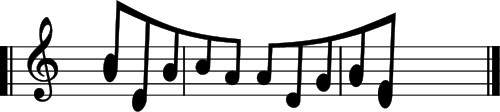 Помогают в изучении нот также и ребусы.  ( фамилия)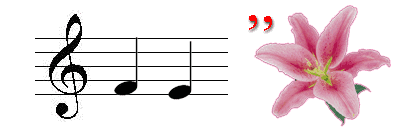 В следующей игре «Ритмослоги» дети составляют ритмическую основу слогов.Спой свое имя
 Можно интересно ритмизировать имена в соответствии с простейшими ритмическими формулами, например: Ка-тя,    Ка-тенька,    Катень-ка.
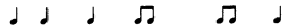 игра на металлофонах и других музыкальных инструментах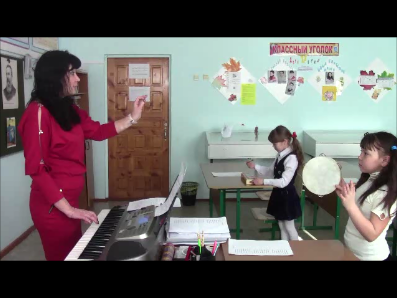 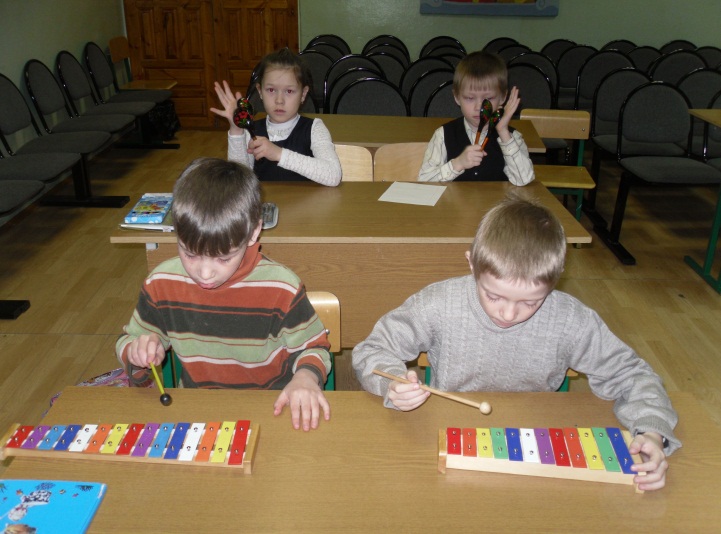 Разнообразные творческие задания на уроках музыки в начальных классах приучают к мыслительной деятельности в среднем звене, при прослушивании более сложных, объемных произведений. Поэтому используется игра «Копилка образов». К услышанному музыкальному образу подбираются средства воплощения его:характер: светлый, задорный, игривый…темп: подвижный, быстрый, живой…регистр: меняющийся, от верхнего к нижнему или наоборот.Такая игра помогает выстраивать полный разбор произведения. Развитие творческого мышления имеет продолжение  в старших классах.    Развитие творческого мышления через игру, фантазию в младших классах помогает воспитанию вдумчивого слушателя, способствует приобщению учащихся к современной музыке в ее взаимосвязи с классическим наследием. А также на подготовительном этапе  с 1-го по 7 класс провела  диагностику когнитивного и мотивационного компонентов музыкально-эстетических вкусов детей. Цель: Выявить уровень когнитивного компонента музыкально-эстетических ориентаций ребёнка можно с помощью краткой беседы-анкеты.(приложение № 1)Мониторинг познавательного интереса к музыке по итогам беседы - анкеты 2010-2011г.Критерии оценки уровня когнитивного компонента музыкально-эстетической направленности ответов ребёнка: низкий уровень развития когнитивного компонента музыкальных предпочтений, вкусов характеризуется отсутствием или слабо выраженным интересом к музыкальным видам деятельности. (от 20 до 40 )средний уровень – выражается в наличии интереса к музыке, но с явным предпочтением развлекательной направленности музыкальных жанров (конкретных произведений), вне ориентации на высокохудожественные, классические эталоны музыки. (40-60) высокий уровень – ярко проявленный демонстрируемый интерес к музыкальным видам деятельности и разно-жанровой направленности (по названным ребёнком произведениям – как эстрадное пение). (60-80)По диагностике мы наблюдаем  средний уровень во всех классах познавательного интереса к музыке.2 этап – практический, включающий апробацию технологии – 2011-2012гг.На втором году обучения  в 6 классе контрольный класс в нём учится 7 мальчиков и 1 девочка, уровень познавательного интереса к предмету музыка был средним 51%(прил. 1),  также  в данном классе проведен тест на  более глубокое исследование с целью выявления типа мышления, результат таков:    (приложение № 2) приложение № 2По результатам тестов выявлено, что данную технологию можно успешно применять в данном классе, т.к. в классе достаточно высокий  уровень учащихся с креативно - творческим и наглядно - образным мышлением.С целью распространения своего опыта по проведению интегрированных занятий в 2011-2012 учебном году в рамках районного семинара провела  открытый урок по теме «Содружество искусств». Методическая разработка урока вошла в методическую копилку школьного сборника. При изучении темы « Содружество искусств» в курсе 5-го класса обучающимся предлагается внимательно всмотреться в картину Рембрандта « Флора»-17 века (описание картины), затем предлагается  послушать « Аве Мария» Ф.Шуберта-19 века, перед прослушиванием ставится  перед детьми задача: сравнить произведение живописи, вашу поэтическую музыку и ту музыку, которая сейчас прозвучит. Слушание « Аве Мария» Ф.Шуберта. Интересно получается, все эти произведения созданы не друг для друга, в разные эпохи, разными авторами, но какая удивительная схожесть! (Флора произведение 17 века, Аве Мария 19 века, наша словесная музыка 21 века). К этим произведениям искусства добавляю ещё и литературное слово. Предлагаю карточки со стихами различных поэтов.Задание: Из предложенных лирических стихов выбрать всего одну фразу, созвучную данной музыке и живописному полотну (ребята по очереди зачитывают выбранные строчки)В ней что-то чудотворное горит, И на глазах её края гранятся, Она одна со мною говорит,Когда другие подойти бояться.                                         А.АхматоваИ божественный лик на мгновение, Неуловимой сверкнув красотойВсплыл, как живое видение,Над этой воздушной кристальной волной                                           В. ПолонскийЯ полюбил в ней ту мечтуИ те души моей волнения.Что всю былую красотуВолной приносят из забвения                                             А. Блок( ребята по очереди зачитывают выбранные строчки). Использую различные виды искусств на уроке  для создания целостного представления,  тем самым включаются различные рецепторы учащихся.  При этом музыка вызывает слуховые представления, живопись - зрительные, архитектура - пространственные, что создает целостную картину бытия. Использование разных искусств на уроках искусства позволяет "озвучить" и "оживописать" текст, картину и музыку, пробудить у учащихся целую гамму чувств и ассоциаций.На одном из  интегрированных  уроков предлагаю через музыку увидеть природу, дети слушают  « Вальс» Прокофьева из оперы « Война и мир»,   перед  ними ставится задача, в какой из репродукций  вы увидели вальс? (И. Шишкин « Рожь»,  И. Айвазовского «Среди волн », И. Левитана « Золотая осень») у каждого ребенка, оказывается видение разное.Рассматривая их во взаимосвязи, мы активируем  мышление, фантазию, воображение, артистичность. При использовании на уроках изобразительное искусство, музыка глубоко раскрывает смысл произведения, развивается ассоциативное мышление, создаётся реальный образ. Такие уроки ведут  к размышлению, к обоснованию своего мнения,  дети умеют связать новые чувства со своими жизненными впечатлениями. Интегрированное обучение положительно влияет на развитие самостоятельности, познавательной активности и интересов обучающихся. Его содержание, обучающая деятельность учителя обращены к личности ученика, она способствуют всестороннему развитию способностей, активизации мыслительных процессов у обучающихся, побуждают их к обобщению знаний, относящихся к разным наукам, способности приобретать и развивать умения, навыки, компетентности. Интеграция данных предметов, способствующих формированию условной картины мира у детей, пониманию связей между явлениями в обществе, в природе и мире в целом.  Результатом  интегрированного обучения проявляется  в развитии творческого мышления обучающихся.Разработаны критерии оценивания творческих работ обучающихся в рамках интеграции: сочинений и рисунков на предмет осмысленного восприятия музыкального произведения, образа.Таблица № 2 – Критерии оценивания творческих работ обучающихся в рамках интеграцииНа уроках музыки обучающиеся создают творческие работы – пишут  мини-сочинения, стихи, частушки, выражают музыкальные и литературные образы в картинах. Вот одно из сочинений обучающегося 7 класса  Мониной Елены, написанное после прослушивания увертюры оперы  «Руслан и Людмила» М.И. Глинка   «Мне кажется, что первая тема произведения пронизана мужеством, богатырской силой. Музыка  волнительная, энергичная по характеру, звучит  в низком регистре. Вслед за ней звучит вторая тема – напевная, лирическая, плавная. Написано в  среднем и высоком регистре, темп – тот же, но поменялся характер музыки. В целом, музыка красивая, напевная, мелодичная и чарующая. Произведение мне очень понравилось. Мне кажется, хотя я и могу ошибаться, что автором ее является русский композитор М. И Глинка».Под звучащую музыку Чайковского  «Октябрь» из цикла « Времена года» дети пишут мини-сочинение. 4 класс Котенко  Александра:Наступила осень. Листья пожелтели. Кружась будто  в вальсе, падали на землю. Похолодело. Всё стихло. Леса стали красивые и красочные. Улетают  птички на юг, они покидали свои гнездышки из-за  моросящего дождика. Над водоёмами часто бывают туманы,  несмотря на всё осень красивое и загадочное время года. Как красиво осенью в солнечный ясный день. В лесу  все переливается, как алмазы. Мне очень понравилось это произведение своей мелодичностью и загадочностью. Сивухина Мария:Наступила золотая осень! Начался месяц октябрь. Иду я по улице и вижу стоят пожелтевшие и покрасневшие деревья. Опадают  желтые, красные, багряные листочки  с деревьев  и покрывают всю землю.  Бывало, идешь по лесу, а под ногами шуршит опавшая листва. В октябре особенно льют часто дожди. Из капелек дождя образуются лужицы. Прекрасное время года – осень!Такие  уроки носят практическую направленность: развивают и реализуют творческие способности учащихся через проекционную деятельность. Интегрированные занятия способствуют формированию целостной картины мира у детей, пониманию связей между явлениями в обществе, в природе и мире в целом.Чем больше в беседе на уроках будет всевозможных выходов за пределы музыки, чем больше интегрированных связей учащиеся смогут наблюдать, тем глубже у них становится восприятие самой музыки и тем шире их кругозор. Уроки музыки дают ученикам возможность развивать мышление, воображение, формируют художественную интуицию, высказывать свое собственное мнение. 3 этап – практико-прогностический – 2012-2013 год.За счет интеграции из года в год растет и познавательный интерес к изучаемому предмету, что обеспечивает высокую мотивацию. Результаты анкетирования показали, что процент учащихся, испытывающих интерес к музыке, увеличился на конец третьего года обучения в целом на 10%   (с 54 % до 63%). Динамика роста  познавательного интереса к музыке за период 2010-2013г.г.Интегрированные уроки являются эффективной формой организации учебной деятельности, повышения уровня художественно – эстетического сознания, овладения необходимым объёмом культурной информации и приобретение собственного опыта культурной деятельности.Банк творческих продуктов обучающихся ежегодно пополняется наиболее удачными работами. В него уже входит 27 сочинений и 40 рисунков. Результаты мониторинга Уровень сформированности образного мышления обучающихся отслеживается мной согласно тесту Е.П. Торренса, субтеста «Круги» (Приложение № 1)В качестве объекта для проведения эксперимента, была выбрана ученица 5 класса  2010-11г., т.к. у данной девочки изначально заложен творческий потенциал, но  в  силу географических условий проживания (замкнутое пространство поселка) и отсутствия условий для развития не было специалиста, этот потенциал  ребенка «дремал». Эксперимент предполагал: изучение роста образного мышления, при внедрении технологии ассоциативно- образного мышления на уроках музыки через интеграцию искусств. Ход эксперимента: отслеживается мной  самостоятельно (из- за отсутствия психолога,  только по одному тесту Е.П. Торренса).  На первом году обучения: первое тестирование показало низкий  результат.К концу 2 года наметился рост: девочка стала лучше говорить, размышлять, видеть  и слышать музыку. Так  как на уроках музыки стала применять интеграцию с литературой и изобразительным искусством через образное мышление.  Был отмечен интерес к музыке к новым темам, самостоятельно стала искать ответы на вопросы, добывать информацию. На 3 год обучения  результат стал высоким:  у девочки сформировались навыки самостоятельной работы, без затруднений дает ответы на вопросы, свободно  размышляет, были  ею разработаны проекты, которые успешно защищала  перед детской аудиторией. ( см  приложение 4). Уровень сформированности образного мышления отслеживается у каждого ученика контрольного и экспериментального классов.Диаграмма № 4. Уровень сформированности образного мышления в контрольном классе (в %).Таким же образом уровень сформированности  в экпериментальном и контрольном классе проводились мной согласно тесту Е.П. Торренса.Опытно-экспериментальная работа по развитию образного мышления у младших школьников на уроке музыки.Диаграмма № 5. Уровень сформированности образного мышления в экспериментальном классе (в %).Результаты мониторинговых исследований показали, что на конец третьего года обучения процентное соотношение детей с высоким уровнем сформированности образного мышления в экспериментальном классе на 14 % выше по сравнению с контрольным классом. Однако подобную интерпретацию нельзя считать абсолютно достоверной, поскольку сравниваются обучающиеся разных классов.Наиболее объективную картину дает сравнение одного класса относительно себя за несколько лет обучения. Анализируя динамику уровня сформированности образного мышления в экспериментальном классе видно, что процентное соотношение детей с высоким уровнем сформированности образного мышления увеличилось на 15 % к концу третьего года обучения, в то время как в контрольном классе это увеличение произошло лишь на 4%. Задачи опытно-экспериментальной работы:	1.Подбор и музыкально-педагогический анализ музыкально-художественных образцов программной и не программной музыки.2.Выявление факторов, влияющих на воображение младших школьников, при восприятии музыки.Основные методы, применявшиеся в своей работе1.Словесные методы; беседа со школьниками о музыке; объяснение; рассказ, предваряющий прослушивание музыки.2.Метод сравнения музыкальных образцов.3. Метод создания проблемно-поисковых ситуаций в распознавании музыкально-художественного образа.В ходе разработки опытно-экспериментальной работы были определены следующие методы оценки образных представлений, возникших у детей в процессе слушания музыки:1.Анализ высказывания школьников о прослушанной музыке.2. Анализ написания сочинения по прослушанной музыке 3.Анализ детского рисунка, зафиксировавшего образные представления, возникшие в процессе слушания музыки.В опытно-экспериментальной работе дети были ознакомлены со следующими образцами музыки:1.Музыкальные фрагменты, относящиеся к программной музыке: а) А.Хачатурян, «Танец с саблями» из балета «Гаянэ». б) Э.Капп, «Ночью на рейде». в) А. Спендиаров, «Колыбельная».2.Музыкальные фрагменты, относящиеся к не программной музыке: а) М. Чурленис, прелюдия.б) Б. Дварионас, прелюдия.в) И. С. Бах, прелюдия С dur, ХТК 1.В содержании экспериментальных занятий мы опирались на три вида искусства: музыку, живопись, литературу.Доминирующим видом искусства на занятиях соответственно являлась музыка. Музыка, воздействуя на учащихся младших классов посредством осмысленных и особым образом организованных звуковых последовательностей, выражающих чувства и эмоции человека в звуковой сфере, выступает в качестве средства общения между людьми. Именно с ее помощью, в рамках нашего эксперимента создавались условия для того, чтобы ребенку младшего школьного возраста войти в мир духовной культуры человечества.Живопись, в отличие от музыки, как искусства интонируемого смысла, является искусством, обращенным к зрению младшего школьника. Следует особо подчеркнуть, что в этот возрастной период изобразительная деятельность является ведущей художественной деятельностью младшего школьника (преобладание предметного рисунка). Следует отметить, что и музыка и живопись в совокупности наиболее полно отражают звуковой и визуальные компоненты художественной картины мира.Еще один выделенный вид искусства - художественная литература. В произведениях этого вида искусства доступ к сокровищницам мировой культуры осуществляется через перевод смысла с подсознательностью на осознанный уровень и наоборот. Это объясняется тем, что в литературе мысли поэтов, писателей (в отличие от композиторов и художников) излагаются на доступном общепринятом языке. В данном виде искусства особую роль играет слово. В человеческой речи младший школьник усваивает не одни только слова, но и бесконечное множество мыслей, чувств, художественных образов, логику и философию языка. Кроме того, символизм языка побуждает младшего школьника к созданию новых для себя реалий. Эти упражнения воображения, безусловно, полезны - ведь он соотносит себя реального и себя воображаемого, себя и героев из фольклора и художественных произведений, ориентируясь подобным образом в социальном пространстве.Таким образом, содержание занятий со школьниками в условиях экспериментальной работы, строилось на интеграции художественного материала трех видов: музыки, изобразительного искусства, литературы. Этим объясняется многозначность музыки как интегрирующей единицы.Какие умения интегрированные уроки позволили развить у учащихся в ходе всей работы?умение формулировать собственные учебные цели,  брать ответственность на себя, быть лидером группового или парного проекта, принимать решение  в случае нестандартной ситуации и переноса знаний в новую ситуацию;осуществлять индивидуальную образовательную траекторию;владение элементами художественно-творческих компетенций читателя, слушателя, исполнителя, художника. Эмоциональное развитие учащихся, основанное на привлечении театра, музыки, живописи, лепки, литературы, пластики движения тела;умение осуществлять планирование, анализ, рефлексию, самооценку своей деятельности; умение выдвигать гипотезы, ставить вопросы к наблюдаемым фактам и явлениям, оценивать начальные данные и планируемый результат;понимание факта многообразия языков, владение языковой, лингвистической компетенцией;умение работать в группе, искать и находить компромиссы; формирования у учащихся качеств толерантности, способности к самоопределению, самореализации;владение навыками работы с различными устройствами информации (мультимедийные справочники, электронные учебники, интернет-ресурсы, и т.п.).Развивать творческие способности детей - значит развивать их воображение.  “Восприятие искусства требует творчества, потому что недостаточно просто искренне пережить то чувство, которое владело автором, недостаточно разобраться и в структуре самого произведения, необходимо еще творчески преодолеть свое собственное чувство”. (Выготский Л. С. )Интегрированные уроки дают ученику достаточно широкое и яркое представление о мире, в котором он живет, о взаимосвязи явлений и предметов, о взаимопомощи, о существовании многообразного мира материальной и художественной культуры.Основной акцент приходится не столько на развитие образного мышления. Интегрированные уроки также предполагают обязательное развитие творческой активности учащихся. Это позволяет использовать содержание всех учебных предметов, привлекать сведения из различных областей науки, культуры, искусства, обращаясь к явлениям и событиям окружающей жизни.Потребность в возникновении интегрированных уроков объясняется целым рядом причин. Во-первых, интегрированные уроки развивают потенциал самих учащихся, побуждают к активному познанию окружающей действительности, к осмыслению и нахождению причинно-следственных связей, к развитию логики, мышления, коммуникативных способностей.Во- вторых, форма проведения интегрированных уроков нестандартна, интересна. Использование различных видов работы в течение урока поддерживает внимание учеников на высоком уровне, что позволяет говорить о достаточной эффективности уроков. Интегрированные уроки раскрывают значительные педагогические возможности. Такие уроки снимают утомляемость, перенапряжение учащихся за счет переключения на разнообразные виды деятельности, резко повышают познавательный интерес, служат развитию у школьников воображения, внимания, мышления, речи и памяти.В-третьих, интеграция в современном обществе объясняет необходимость интеграции в образовании. Современному обществу необходимы высококлассные, хорошо подготовленные специалисты. Для удовлетворения этой потребности: подготовку образованных, хорошо подготовленных специалистов, необходимо начинать с младших классов, чему и способствует интеграция в начальной школе.В-четвертых, за счет усиления межпредметных связей высвобождаются учебные часы, которые можно использовать для изучения иностранного языка, для углубленного изучения изобразительного искусства, музыки, для развития деятельности учащихся, а также дополнительных уроков практической направленности.В-пятых, интеграция дает возможность для самореализации, самовыражения, творчества учителя, способствует раскрытию способностей.Приобщение к музыке тесно связано  и с приобщением к исконной русской культуре, к истории, к истокам, которые давали нашим предкам лад в душе и мире. Огромное единство музыки и слова ярко проявляется на уроках .На музыкальных занятиях школьники встречаются с произведениями не только специально написанными для детей, но и выходящими за пределы детского репертуара – с сочинениями классическими и современными, отечественных и зарубежных композиторов, а также с музыкальным фольклором разных народов. При этом способность школьников к эмоционально - непосредственному и в то же время основанному на размышлении, осмысленному восприятию музыкальной классики, свидетельствует о степени их музыкального развития, музыкальной культуры. Музыка, выполняя множество жизненно-важных задач, призвана решать самую главную – воспитать в детях чувство внутренней причастности к духовной культуре человечества, воспитать жизненную позицию школьников в мире музыки. Учиться слушать музыку учащиеся должны непрерывно на протяжении всего урока: и во время пения, и во время игры на инструментах, и в моменты, требующие наибольшего внимания, сосредоточенности и напряжения душевных сил, когда они выступают в роли собственно слушателя. Понимая проблему развития музыкального восприятия, педагог на протяжении всего занятия побуждает детей прислушиваться к звучащей музыке. Только тогда, когда дети будут чувствовать и осознавать характер музыки, выражать его в своей творческой деятельности, приобретенные навыки и умения пойдут на пользу их музыкального развития. Музыка изменяет восприятие времени и пространства. Музыка помогает понять глубокий смысл жизни.Например  урок в  3 классе « Образ матери в музыке и изобразительном искусстве,  в 6 классе « Великая сила искусства». Цели урока таковы: 1.Развитие опыта эмоционально - ценностного отношения к искусству как социально- культурной форме освоения мира, воздействующей на человека и общество.  2.Развитие эмоционально- эстетического восприятия действительности, художественно- творческих способностей.  3.Воспитание культуры восприятия произведений искусства, через обобщение представлений учащихся о взаимосвязях музыки, литературы и живописи.  4.Развитие познавательных и вокально - хоровых навыков.  5.подчеркнуть взаимосвязь 3-х видов искусства  (музыкального, изобразительного, поэтического)Задачи урока:  1.Выяснить какие вопросы и проблемы поднимают в своих произведениях художники, музыканты и поэты.  2.Какие общечеловеческие ценности несут сквозь время произведения искусства.  3.Закрепить понятие выразительные средства в музыке, литературе и живописи. Нахождение внутренних связей между данными видами искусств, их жизненной основы. Получение новых знаний в области музыки. Применение средств выразительности, расширение музыкального и художественного кругозора.Отдельные науки изучают отдельные области нашего огромного мира. В школе же мы должны сделать обратное – из тех знаний, которые ученик получает в различных областях, он должен представить себе гармоничную картину действительности.Ещё К. Ушинский утверждал, что педагог, желающий что-нибудь прочно запечатлеть в сознании детей, должен позаботиться о том, чтобы как можно больше органов чувств приняли участие в акте запоминания.Сочетание музыки, поэзии, истории, изобразительного искусства даёт учителю безграничные возможности сделать уроки увлекательными и интересными для учеников.Художники создают наглядные образы. Они могут не только услышать, прочитать, но и увидеть яркий образ и соотнести его с музыкальным и литературным произведением.Проследить связь музыки с живописью довольно сложно, но она существует, и эти два вида искусства тесно связаны между собой. Великие талантливые музыканты вдохновляли художников на создание портретной живописи: портрет М. Мусоргского написал И.Репин, Ф. Шаляпина – В. Серов, К. Коровин, С. Рахманинова – К.Сомов, Л. Пастернак. Создание многих пейзажных образов принадлежат композиторам – классикам: П.И.Чайковскому «Времена года», Э.Григу «Утро», а также композиторам - импрессионистам – К.Дебюсси, М.Равелю. Их творчество во многом обогатило выразительные средства музыки, особенно сферу  гармонии, достигшей большой красоты и утончённости. Слушая на уроке музыки пьесу М.Равеля «Игра воды», учащиеся могут запечатлеть ее в рисунке.Использование разных искусств на уроках искусства позволяет "озвучить" и "оживописать" текст, картину и музыку, пробудить у учащихся целую гамму чувств и ассоциаций. Целостную картину мира могут вызвать и синтетические виды искусства - кино, театр. Вместе с тем использование произведений искусств на уроках искусства может иметь и другой смысл - развитие чувств и эмоциональной сферы учащихся. В идеале ученик должен воспринимать и произведение искусства с включением всех механизмов синестезии. В этой связи В.В. Вансалов замечал, что можно "слышать" живопись и "видеть" музыку.Полезно предварять слушание музыки вступительным словом учителя - лаконичным, емким по содержанию, способным заинтересовать детскую аудиторию, увлечь заинтересовать ребенка, сфокусировав его внимание на «объекте». Подтверждение гипотезы:  Таким образом, систематически синтезируя музыку с изобразительным искусством, литературой и историей, создаю условия для развития образного мышления школьников. Результативность:Образовательным результатом интеграции музыки с изобразительным искусством, литературой по отношению к обучающимся, считаю:В повышении уровня знаний учащихся по предмету, который проявляется в глубине усваиваемых понятий, закономерностей за счет их многранной интерпретации с использованием сведений интегрируемых наук;В изменении уровня интеллектуальной деятельности , обеспечиваемого рассмотрением учебного материала с позиции ведущих идей, установлением естественных взаимосвязей между изучаемыми проблемами.В эмоциональном развитии учащихся, основанного на привлечении музыки, живописи, лепки, литературы и т. Д.В росте познавательного интереса учащихся, проявляемого в желании активной и самостоятельной работы на уроке и во внеурочное времяВо включении учащихся в творческую деятельность, результатом которой могут быть их собственные стихотворения, рисунки, панно, поделки, являющиеся отражением отношения к тем или иным  явлениям и процессам.Интеграция предметов способствует общему развитию ребенка и более глубокому изучению тем на уроке способствует формированию целостной картины мира у детей, пониманию связей между явлениями в природе, обществе и мире в целом.И наконец, для учителя важны  создание комфортной здоровьесберегающей среды,  создание условий для самопознания и для получения знаний и навыков, выходящих за рамки преподаваемой темы, и эффект сотрудничества, содружества, партнёрства.Уверена, что проблема интеграции в процессе обучения всегда останется актуальной, и системно-деятельностный подход - основа при решении заявленной проблемы. Именно интеграция имеет высокую форму воплощения межпредметных связей на качественно новой ступени обучения, способствуя созданию нового, целостного, системного взгляда на мир.Список литературы:Смолина Е. А. Современный урок музыки: творческие приемы и задания. / Е. А. Смолина. – Ярославль: Академия развития, 2006. – 128 с.Браже Т.Г. Интеграция предметов в современной школе. // Литература в школе. – 1996. – № 5. – с. 150-154.Вертгеймер М. Продуктивное мышление – М.: Прогресс, 1987. – 336 с.Галанжина E.С. Некоторые аспекты развития образного мышления младших школьников. // Искусство в начальной школе: опыт, проблемы, перспективы. – Курск, 2001.Глинская Е. А. , Титова С.В. Межпредметные связи в обучении. – Тула. –1980. – 44 с.Данилюк Д.Я. Учебный предмет как интегрированная система. // Педагогика. – 1997. – № 4. – с. 24-28.Кирков Г.И. Музыка на уроках русского языка и литературы. // Русский язык в национальной школе. – 1985. ~ № 10 – с. 76.Кололожвари И. Сеченикова Л. Как организовать интегрированный урок (о методике интегрированием образования)? //Народное образование. – 1996. – №1. – с. 87-89.Куденко Н.И. Интегрированный урок чтения и музыки. // Начальная школа. – 1995. – № I. – с. 79-80.Лямина 3.Н. Интегрированные уроки – одно из средств привития интереса к учебным предметам. // Начальная школа. – 1995. – № II. – с. 21.Нагуманова С.Ф. Музыка и живопись на уроках литературы. // Русский язык в национальной школе. – 1990. – №2. – с. 34.Психологический словарь /Под общ. ред. А.В.Петровского. М.: Политиздат, 1990.– 497 с.Савенков А.И. Детская одаренность. Развитие средствами искусства. М, 1999.Хуторской А.В. Развитие одаренности школьников. Методика продуктивного обучения. – М.: Владос, 2000.Апраксина О.А. Методика музыкального воспитания в школе: Учеб.пособие. - М., 1999.Выготский Л.С. Воображение и творчество в детском возрасте. - СПб.,1997.17.Коротаева Е. В. Связь музыки и живописи в развитии художественно- образного мышления школьников. Искусство в школе.- М., 1999.18.Выготский Л.С. Воображение и творчество в детском возрасте СПб.: Союз, 1997.-93с.19.Выготский Л.С. Избранные психологические исследования. М., 1956.4020.Брушлинский А.В. Субъект: мышление, учение, воображение. М.: Воронеж, 1996.-392с.21.Ванслов В.В. Изобразительное искусство и музыка. Л.: Худ-к РСФСР, 1983.-115с. 22. (Д. Б. Кабалевский, Л. В.   Школяр, Е. Д. Критская, В. Коэн, С. Ригиной, Т. Тютюнниковой, В. В. Алеева и др.) программа и методика по музыке.    23. А.Н. Леонтьев, А.В. Петровский, В.А. Петровский, Л.Б. Ительсон, Е.Ф. Василюк, К. Прибрам, Р. Сперри, В. Вульф, И.С. Якиманская, Л.С. Выготский Понятие об образе, образном мышлении. 24. Л.Б. Ительсон, Н.В. Маслова, Н.В. Рождественская. И.С. Якиманская. Психологические подходы  анализа мышления.Список интернет -источников:1. http://www.dialog-21.ru/Archive/2004/Valkman.htm  2. http://vocabulary.ru/dictionary/30/word/  3. http://www.child-psy.ru/tests/263.html  4. http://www.edu1779.ru/docs/e07.pdf  5. http://www.ref.by/refs/62/32843/1.html  6. http://www.nauka-shop.com/mod/shop/productID/49502/ Подпись работодателя ______________________ Т. В. КондратьеваМ.П.ГлоссарийОбраз – чувственная форма психического явления, имеющая в идеальном плане пространственную организацию и временную динамику.Образное мышление – процесс познавательной деятельности, направленный на отражение существенных свойств объектов (их частей, процессов, явлений) и сущности их структурной взаимосвязи. Под образным мышлением обычно понимается способность создавать образы и оперировать ими. Образное мышление представляет собой форму творческого отражения человеком действительности, порождающую такой результат, которого в самой действительности или субъекта на данный момент времени не существует. Образное мышление представляет собой единую систему форм отражения – наглядно-действенного, наглядно-образного и абстрактно-символического мышления. Основная функция образного мышления – создание образов и оперирование ими в процессе решения задач. Реализация этой функции обеспечивается специальным механизмом представления, направленным преобразование уже имеющихся образов и создание новых образов, отличных от исходных. Основными операциями образного мышления являются: анализ, синтез, сравнение, обобщение, абстрагирование, конкретизация, классификация и систематизация.Наглядно-образное мышление (часть образного мышления) – один из видов мышления – мышление,  в основе которого лежит моделирование  и разрешение проблемной ситуации в плане представлений. Связано с представлением ситуаций и изменений в них. С его помощью особенно полно воссоздается все многообразие различных фактических характеристик предмета, ибо образ может фиксироваться одновременно видение  предмета с нескольких точек зрения.Наглядно-действенное мышление (часть образного мышления) – один из видов мышления, характерный тем, что решение  задачи производится путем реального, физического преобразования ситуации, опробования свойств объектов; форма  мышления, вплетенная в реальное манипулирование  предметами и обслуживающая прежде всего практические задачи.Абстрактно-символическое мышление – это тип мышления, при котором информация усваивается с помощью математических кодов, формул и операций, которые нельзя ни потрогать, ни представить. Мышление – наиболее обобщенная и опосредованная форма психического отражения, устанавливающая связи и отношения между познаваемыми объектами.                       Приложение 1Тест креативности Е.П. ТорренсаСубтест «Круги»Тест креативности Е.П. Торренса, субтест «Круги» позволяет оценить уровень развития образного мышления обучающихся.  Обучающимся предлагается нарисовать на основе кругов  (2 ряда одинаковых контурных изображений по 8 штук в каждом) как можно больше различных рисунков: предметов, вещей. При этом можно дорисовывать к фигуркам любые детали и объединять фигуры в один рисунок.  На выполнение задание дается от 15 до 20 минут. Тестирование можно проводить как в начале, так и в конце урока.  Главный показатель образного мышления в этом субтесте – количество идей, воспроизводимых ребенком. Подсчитывая их, нужно обратить внимание на количество изображенных предметных тем. Каждая новая тема оценивается новым баллом.  Итоговый результат оценивается по таблице, где представлены данные для 4-ех возрастов: 6-7 лет, 8-9 лет, 10-11 лет, 12-13 лет.Таблица № 3 – Уровень развития образного мышления школьниковСхема 1 – «Круги»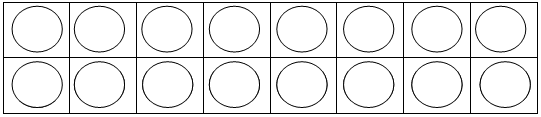 Прогнозирование результатов опыта. Предполагаемый результатКритерии оценки эффективностиКто диагностирует Развитое образное мышление (повышение уровня развития образного мышления)Тест креативности  Е.П. Торренса (субтест «Круги»)Учитель, ( психолог)Положительная мотивация к учениюЦенностные ориентации, отношение к предметуУчительАктивизация познавательной деятельностиАктивность на уроке, включенность в работу всех обучающихся, выбор творческих заданий, увеличение доли самостоятельной активности Учитель, завучКласс	1234567Процент интегрированных занятий от общего числа занятий60557065907076Вид творческой работыКритерииСочинение	1.Использование средств музыкальной выразительности для описания музыкального образа.2. Наличие в сочинении наречий и прилагательных, отражающих эстетические эмоции, которые передают характер музыкального произведения.3.Последовательность и логичность изложения собственных мыслей.4.Соответствие содержания сочинения замыслу композитора (раскрытие музыкального образа произведения).5. Оригинальность сочинения, форма (путешествие, сказка и т.п.).   6. Отношение, интересы: эмоциональное отношение к воспринимаемому и описываемому образу, волевые свойства личности, обеспечивающие практическую реализацию творческих замыслов, возникновение потребностей, интересов к творчеству.Рисунок1. Соответствие рисунка (художественного образа) теме музыкального произведения (музыкальному образу). 2. Соответствие художественной палитры (светлые и темные тона) звучанию музыкального произведения (характер, тональность, тембр, регистр).  3. Оригинальность рисунка, проявление фантазии по теме.  4. Соответствие названия рисунка теме музыкального произведения (музыкальному образу).  5. Отношение, интересы: эмоциональное отношение к воспринимаемому и изображаемому образу, волевые свойства личности, обеспечивающие практическую реализацию творческих замыслов, возникновение потребностей, интересов к творчеству.Уровень развития образного мышленияУровень развития образного мышленияУровень развития образного мышленияУровень развития образного мышленияУровень развития образного мышленияВозраст6-7 лет8-9 лет10-11 лет12-13 летвысокий5 и более8 и более9  более10 и болеесредний3-46-76-87-9низкий1-21-51-51-6